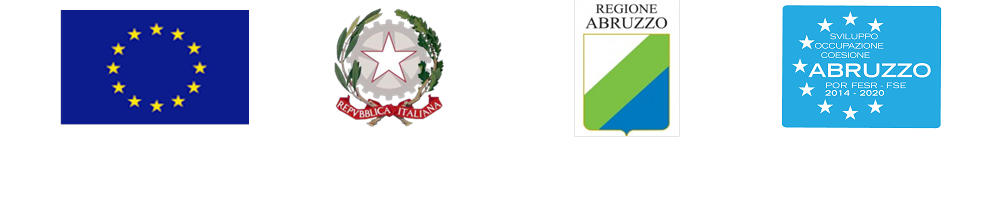 Dipartimento Sviluppo Economico, Politiche del Lavoro, Istruzione, Ricerca e UniversitàProgramma Operativo Fondo Sociale Europeo 2014-2020Piano Operativo 2016- 2018“Intervento 4 -Garanzia Over”ALLEGATO B ATTO DI IMPEGNOATTO DI IMPEGNO IMPRESA/DATORE DI LAVOROIl/la sottoscritto/aCognome e nome: ________________________________________________________________;Data e luogo di nascita: _ _ / _ _ / _ _ _ _ a ______________________________, prov.(   )Codice fiscale personale: _ / _ / _ / _ / _ / _ / _ / _ / _ / _ / _ / _ / _ / _ / _ / _ /in qualità di Rappresentante legale/titolare dell’IMPRESA/DATORE DI LAVORO avente la seguente denominazione: __________________________________________________________________________Codice fiscale e Partita IVA ______________________________________________________Consapevole della responsabilità penale a cui può andare incontro in caso di dichiarazioni mendaci, falsità in atti e uso di atti falsi , ai sensi e per gli effetti degli artt. 46, 47 e 76 del d.p.r., 28-12-2000, nr. 445,S I  I M P E G N Aa garantire il mantenimento dell’assunzione disposta con l’Avviso “Garanzia Over” per almeno 24 mesi decorrenti dalla data di assunzione;ad assicurare il mantenimento per i successivi 24 mesi decorrenti dalla data di assunzione dei livelli occupazionali in termini assoluti (Unità lavorative ≥ 0,50) rispetto alla forza lavoro con contratto di lavoro subordinato a tempo indeterminato alla data del 30 settembre 2016, fatta eccezione per posti occupati resisi vacanti in seguito a decesso, invalidità, pensionamento, riduzione volontaria dell'orario di lavoro o licenziamento per giusta causa;a garantire il rispetto degli obblighi retributivi, contributivi ed assicurativi previsti dal C.C.N.L. di riferimento vigente;a garantire il rispetto di quanto previsto dalle vigenti Linee guida regionali per la gestione dell’eventuale Tirocinio extracurriculare ai sensi della DGR 4 novembre2014 n.704 e s.m;a comunicare entro i tempi previsti dall’Avviso alla Regione Abruzzo – Dipartimento Sviluppo Economico, Politiche del Lavoro, Istruzione, Ricerca ed Università l’assunzione e a trasmettere tutta la documentazione e le informazioni previste dall’Avviso per beneficiare dell’incentivo all’assunzione;a comunicare tempestivamente alla Regione Abruzzo – Dipartimento Sviluppo Economico, Politiche del Lavoro, Istruzione, Ricerca ed Università, eventuali variazioni connesse al presente Intervento;a confermare o aggiornare i dati inerenti l’importo totale degli aiuti, relativamente al momento della concessione dell’incentivo, ai sensi dell’art.4 del Reg.(UE) n.1407/2013, (solo se impresa);a conservare in originale o su supporti comunemente accettati la documentazione amministrativa e contabile riferita all’attività in base alle normative vigenti e per il periodo previsto dall’art. 2220 del Codice Civile e metterla a disposizione degli uffici competenti ad esercitare l’attività di controllo;a rispettare gli adempimenti previsti dall’Avviso, dalle disposizioni regionali in materia di attuazione operativa degli interventi relativi al FSE e dalla normativa in materia.A U T O R I Z Z Ain conformità al D.Lgs., 30-06-2003, nr. 196, la Regione Abruzzo – Dipartimento Sviluppo economico, Politiche del Lavoro, Istruzione, Ricerca ed Università al trattamento dei dati resi nella presente domanda.Luogo e data  _________________________Timbro e firma del Rappresentante legale/titolare dell’IMPRESA / DATORE DI LAVORO					Si allega copia fotostatica fronte retro di un valido documento di riconoscimento del Rappresentante legale/titolare dell’IMPRESA / DATORE DI LAVORO: Tipo di documento ____________________________n. ________________________________ rilasciato da __________________________________________con scadenza il _ _ /_ _ /_ _ __ATTO DI IMPEGNO APL/CPIIl/la sottoscritto/aCognome e nome: ________________________________________________________________;Data e luogo di nascita: _ _ / _ _ / _ _ _ _ a ______________________________, prov.(   )Codice fiscale personale: _ / _ / _ / _ / _ / _ / _ / _ / _ / _ / _ / _ / _ / _ / _ / _ /in qualità di Rappresentante legale (nel caso di APL Legale rappresentante o altra persona munita di delega; nel caso di CPI Responsabile del CPI) di:__________________________________________________________________________ (ragione sociale/ denominazione)Codice fiscale e Partita IVA ______________________________________________________Codice di Accreditamento APL _________________________Consapevole della responsabilità penale a cui può andare incontro in caso di dichiarazioni mendaci, falsità in atti e uso di atti falsi , ai sensi e per gli effetti degli artt. 46, 47 e 76 del d.p.r., 28-12-2000, nr. 445,S I  I M P E G N Aa realizzare le attività conformemente alle disposizioni dell’Avviso;a rispettare gli adempimenti previsti dalle disposizioni regionali in materia di attuazione operativa degli interventi relativi al FSE e dalla normativa in materia;a pubblicizzare adeguatamente le attività e a dare la necessaria conoscenza che l’attività in questione è finanziata con contributo a valere sul Fondo Sociale Europeo;a fornire alla Regione Abruzzo il necessario supporto, le necessarie informazioni e la necessaria documentazione in ordine alle attività di monitoraggio e controllo;a conservare in originale o su supporti comunemente accettati la documentazione amministrativa e contabile riferita all’attività in base alle normative vigenti e per il periodo previsto dall’art. 2220 del Codice Civile e metterla a disposizione degli uffici competenti ad esercitare l’attività di controllo;ad attivare, nelle proprie sedi accreditate un “Garanzia Over Corner”, inteso quale sportello fisico che eroghi a tutti gli utenti potenzialmente interessati i servizi di accoglienza, informazione ed accesso al programma;a trasmettere tutta la documentazione e le informazioni previste dall’Avviso ai fini dell’erogazione dell’indennità di risultato spettantiE  A U T O R I Z Z AIn conformità al D.Lgs., 30-06-2003, nr. 196, la Regione Abruzzo – Dipartimento Sviluppo economico, Politiche del Lavoro, Istruzione, Ricerca ed Università al trattamento dei dati resi nella presente domanda.Luogo e data  _________________________Timbro e Firma del Legale rappresentante APL/ CPI (*)________________________(*) nel caso di APL la firma deve essere apposta dal Legale rappresentante o da altra persona munita di delega da allegare alla presente. Nel caso di CPI la firma deve essere apposta dal Responsabile del CPISi allega copia fotostatica fronte retro di un valido documento di riconoscimento:Tipo di documento) __________________________ n. ________________________________ rilasciato da ___________________________________________con scadenza il _ _ /_ _ /_ _ __ Impresa/Datore di lavoro APL/CPIbarrare la/le caselle interessate e compilare le sezioni corrispondenti barrare la/le caselle interessate e compilare le sezioni corrispondenti 